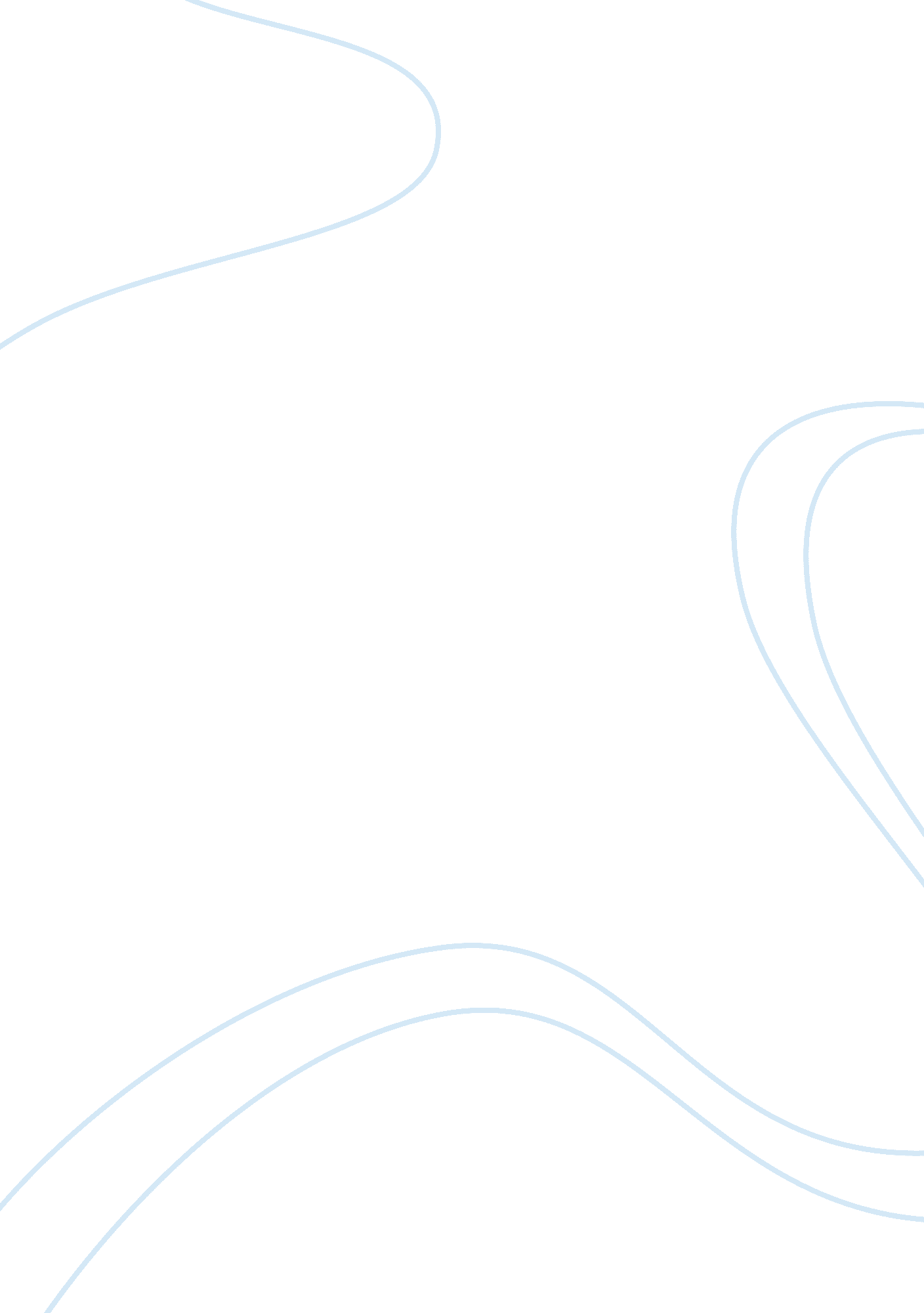 Ntpc india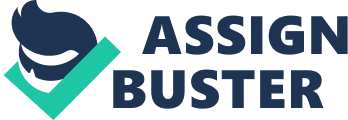 NATIONAL THERMAL POWER CORPORATION (NTPC) HISTORY India’s largest power company, NTPC was set up in 1975 to accelerate power development in India. it was developed as a private limited company under the name National Thermal Power. NTPC was founded in 1975 to give boost to power development in the country as a wholly owned company of the Government of India. Presently, Government of India holds 89. 5% equity in the company and the balance 10. 5% is held by FIIs, Domestic Banks, Public and others. NTPC is engaged in engineering, construction and operation of power generating plants. It also provides consultancy in the area of power plant constructions and power generation to companies in India and abroad. NTPC was among the first Public Sector Enterprises to enter into a Memorandum of Understanding (MOU) with the Government in 1987-88. Since then, every year, NTPC has been placed under the 'Excellent category' (the best category) NTPC became a Maharatna company in May, 2010, one of the only four companies to be awarded this status. OPERATIONS The total installed capacity of the company is 34, 854 MW (including JVs) with 15 coal based and 7 gas based stations, located across the country. In addition under JVs, 5 stations are coal based & another station uses naptha/LNG as fuel. NTPC has been operating its plants at high efficiency levels. Although the company has 17. 75% of the total national capacity, it contributes 27. 40% of total power generation due to its focus on high efficiency. Major Achievements of NTPC * Largest thermal power generating company of India. * Sixth largest thermal power generator in the world. Second most efficient utility in terms of capacity utilization. * One of the nine PSUs to be awarded the status of Navratna. * Provides power at the cheapest average tariff in the country. FUTURE GOALS * The company has set a target to have an installed power generating capacity of 1, 28, 000 MW by the year 2032. * The capacity will have a diversified fuel mix comprising 56% coal, 16% Gas, 11% Nuclear and 17% Renewable Energy Sources(RES) including hydro. * By 2032, non fossil fuel based generation capacity shall make up nearly 28% of NTPC’s portfolio. 